Додаток До рішення Зеленодольської міської ради від 19.12.2018 №911ПЛАН СОЦІАЛЬНО-ЕКОНОМІЧНОГО РОЗВИТКУ ЗЕЛЕНОДОЛЬСЬКОЇ МІСЬКОЇ ОБ’ЄДНАНОЇ ТЕРИТОРІАЛЬНОЇ ГРОМАДИ НА 2019 РІКм.Зеленодольськ 2018ЗМІСТВСТУПАНАЛІТИЧНА ЧАСТИНАЗАГАЛЬНА ХАРАКТЕРИСТИКА  АНАЛІЗ ФІНАНСОВО-БЮДЖЕТНОЇ СИТУАЦІЇ SWAT-АНАЛІЗ  СТРАТЕГІЧНІ НАПРЯМКИ РОЗВИТКУ ЗЕЛЕНОДОЛЬСЬКОЇ МІСЬКОЇ    ОБ’ЄДНАНОЇ ТЕРИТОРІАЛЬНОЇ ГРОМАДИ      ЗАХИСТ НАСЕЛЕННЯ І ТЕРИТОРІЙ ВІД НАДЗВИЧАЙНИХ СИТУАЦІЙ ТЕХНОГЕННОГО ТА ПРИРОДНОГО ХАРАКТЕРУ, ЗАБЕЗПЕЧЕННЯ ПОЖЕЖНОЇ БЕЗПЕКИ ЗЕЛЕНОДОЛЬСЬКОЇ МІСЬКОЇ ОБ’ЄДНАНОЇ ТЕРИТОРІАЛЬНОЇ ГРОМАДИ МОНІТОРИНГ РЕАЛІЗАЦІЇ ПЛАНУ СОЦІАЛЬНО ЕКОНОМІЧНОГО РОЗВИТКУ ЗЕЛЕНОДОЛЬСЬКОЇ МІСЬКОЇ ОБ’ЄДНАНОЇ ТЕРИТОРІАЛЬНОЇ ГРОМАДИДОДАТОК 1 ДО ПЛАНУ ДО ПЛАНУ СОЦІАЛЬНО-ЕКОНОМІЧНОГО РОЗВИТКУ ЗЕЛЕНОДОЛЬСЬКОЇ МОТГ НА 2019 РІК ДОДАТОК 2 ДО ПЛАНУ ДО ПЛАНУ СОЦІАЛЬНО-ЕКОНОМІЧНОГО РОЗВИТКУ ЗЕЛЕНОДОЛЬСЬКОЇ МОТГ НА 2019 РІК ДОДАТОК 3 ДО ПЛАНУ ДО ПЛАНУ СОЦІАЛЬНО-ЕКОНОМІЧНОГО РОЗВИТКУ ЗЕЛЕНОДОЛЬСЬКОЇ МОТГ НА 2019 РІК ВСТУППлан соціально-економічного розвитку Зеленодольської  міської об’єднаної територіальної громади на 2019 рік (далі – План) розроблено  структурними підрозділами виконавчого комітету Зеленодольської міської ради. Законодавчою основою для розроблення Програми є Закон України «Про державне прогнозування та розроблення програм економічного і соціального розвитку України» та Постанова Кабінету Міністрів України від 26 квітня 2003 року №621 «Про розроблення прогнозних і програмних документів економічного і соціального розвитку та складання проекту державного бюджету» (зі змінами та доповненнями) та рекомендації Міністерства регіонального розвитку, будівництва та житлово-комунального господарства України щодо типової структури плану та показників соціально- економічного розвитку об’єднаної територіальної громади. План розроблено з урахуванням завдань і положень:Державної стратегії регіонального розвитку на період до 2020 року, затвердженої Постановою Кабінету Міністрів України від 6 серпня 
2014 року №385;Стратегії розвитку Дніпропетровської області на період 
до 2020 року, затвердженої рішенням обласної ради від 26 вересня    
2014 року №561-27/VІ;Стратегії сталого розвитку Зеленодольської міської об'єднаної територіальної громади  на 2018-2028 роки, затвердженої рішенням Зеленодольської міської ради від 25.04.2018р  №713.План визначає мету, актуальні проблеми соціально-економічного розвитку  Зеленодольської міської об'єднаної територіальної громади , основні пріоритетні напрями дій, завдання, заходи, спрямовані на структурні зміни в економіці, підвищення конкурентоспроможності, вирішення соціально-економічних проблем в усіх сферах діяльності. Прогнозні розрахунки та заходи Плану розроблені на основі аналізу поточної соціально-економічної ситуації у господарському комплексі Зеленодольської об’єднаної територіальної громади, з урахуванням тенденцій останніх місяців, пропозицій провідних підприємств базових галузей економіки.Фінансування передбачених Планом заходів може здійснюватися за рахунок бюджету  Зеленодольської міської ради, інвесторів, а також коштів державного бюджету, що спрямовуються на реалізацію державних цільових програм.2.АНАЛІТИЧНА ЧАСТИНА2.1 ЗАГАЛЬНА ХАРАКТЕРИСТИКА  Зеленодольська міська  об'єднана  територіальна  громада   – об’єднана територіальна громада,  утворена відповідно до перспективного плану формування територій громад Дніпропетровської області на виконання Закону України  «Про добровільне об’єднання територіальних громад», що включає в себе 4 населених пункта: м.Зеленодольськ, с.Мала Костромка, с.Велика Костромка та с.Мар’янське.Центр Зеленодольської МОТГ Зеленодольськ – місто районного підпорядкування Апостолівського району Дніпропетровської області розташовано в 190 км на південний захід від м.Дніпропетровськ, та в 45км від м.Кривий Ріг.Через місто проходить автомобільна дорога Т 0419 та місцева автодорога м. Апостолове-с. Велика Костромка. В північно західній частині від міста проходить залізниця. Найближча залізнична станція «Дубки» розташована в 2-х км від міста.	Громада має  потужний природно-ресурсний потенціал, вигідне географічне розташування, з розвиненим промисловим, сільськогосподарським виробництвом, високим рівнем розвитку транспорту і зв’язку. Загальна територія Зеленодольської МОТГ -  31,19га.  На території Зеленодольської міської об’єднаної територіальної громади налічується: населених пунктів – 4, у тому числі (міських – 1, сільських – 3).Зеленодольська  МОТГ розташована в степовій зоні помірних широт з достатньо активною атмосферною циркуляцією, при якій відбувається рух повітряних мас із заходу на схід. Однією із особливостей клімату території є значне коливання погодних умов з року в рік. Помірно вологі роки змінюються посушливими, а посушливість часто підсилюється дією суховіїв. В цілому клімат характеризується спекотним літом і відносно холодною зимою. Демографічна ситуаціяПромисловість Промисловий комплекс Зеленодольської міської ради представлений  в даний час  наступними  промисловими підприємствами.Найбільше підприємство – це відокремлений  структурний підрозділ «Криворізька ТЕС» ПАТ «ДТЕК Дніпроенерго», на яке припадає 91%  виробництва промислової продукції по Апостолівському району. Виробництвом продуктів харчування займається одне промислове підприємство ТОВ «Зеленодольський хлібопродукт». Житлово-комунальне господарствоЖитлово-комунальні послуги на території Зеленродольської міської ОТГ надають 3 комунальні підприємства:  КП «Зеленодольський міський водоканал» (обслуговує м.Зеленодольск с.Мала Костромка», с.Велика Костромка» ,  ЖКП «Мар’янське-1», КП «Мар’янське-2». Перелік комунальних та інших послуг до яких мають даступ мешканці Зеленодольської ОТГ:- централізоване водопостачання;- централізоване водовідведення;- вивезення, захоронення ТПВ; - вивезення рідких ПВ;- управління багатоквартирними будинками;- транспортування теплової енергії;- транспортні послуги;- ритуальні послуги; - послуги лазні та ін.Реформування сфери житлово-комунального господарства є однією із стратегічних цілей громади та має на меті покращення якості та підвищення доступності комунальних послугСільське господарство   Земельний фонд Зеленодольської міської ради складає 31,19 тис. га, з них площа угідь, що використовується для сільськогосподарського виробництва 21,75 тис. га , в т.ч. ріллі в обробітку по всіх категоріях господарств 20,04 тис. га (92% від земель, що використовуються  в  сільгоспвиробництві).В с.Мар’янське продовжується будівництво об’єкту транспортної інфраструктури ТОВ СП НІБУЛОН - перевантажувальний термінал з відвантаженням зернових та олійних культур на річковий транспорт. Основними напрямами розвитку сільського господарства Зеленодольської об’єднаної територіальної громади ( в основному с.Велика Костромка та с.Мар’янське) є виробництво: зернових, технічних, овочевих культур;м’ясо-молочної продукції;продукції птахівництва.Торгівля         Споживчий ринок Зеленодольської міської об’єднаної територіальної громади налічує орієнтовно 227 об’єктів торгівлі та  15  об’єктів громадського харчування.              Торговельну мережу Зеленодольської міської об’єднаної територіальної громади на цей час забезпечують торговельні структури – «АТБ – Маркет», «Вулик».В 2017 році було проведено реконструкцію КП «Ринок», загальна торгівельна площа якого становить 579 кв.м, на ринку реалізуються м’ясо-молочні продукти, овочі, фрукти, промислові товари. ОсвітаДо комунальної власності Зеленодольської міської об'єднаної територіальної громади входить 6 закладів загальної середньої освіти, Апостолівський  районний ліцей-інтернат, Зеленодольський центр позашкільної роботи, школа мистецтв ( з вересня  2018 року).         Всього у 2018-2019  навчальному році навчанням у загальноосвітніх школах та ліцеяї-інтернаті охоплено 1840 учнів ( зних учні 1-4 класів – 742, учні 5-9 класів – 848, учні 10-11 класів - 250).     Кількість комп’ютерних класів в учбових закладах – 12 (186 комп’ютерів).Забезпеченість підручниками у 2018-2019 році на рівні 98%.На території Зеленодольської міської об’єднаної територіальної громади діє Зеленодольський центр позашкільної роботи в якому на кінець  2018 року займається 682 дитини у 47 групах у 19 гуртках.Школа мистецтв планує охопити навчанням в 2019 році 147 дітей.  Дошкільна освіта представлена на території громади 6 дошкільними закладами  освіти (3 з яких в сільській місцевості). Готується до відкриття  навчально-виховний комплекс у с.Велика Костромка – проектна потужність 20 місць. Орієнтовна кількість дітей охоплених дошкільною освітою на 2018-2019 навчальний рік – 634. Кількість дітей, батьки яких були учасниками або перебувають в АТО – 78. Функціонує на території Зеленодольської міської об’єднаної територіальної громади Зеленодольський професійно-технічний ліцей .Охорона здоров’я            На території  Зеленодольської міської ради галузь охорони здоров’я представлена КНП  «Зеленодольський центр первинної медико-санітарної допомоги та двома сільськими амбулаторіями загальної практики сімейної медицини.      Підприємство планує в 2019 році всього лікарських відвідувань – 77376 відвідувань, в тому числі: лікарів ЗПСЛ – 39063; стоматологів – 14438; інші лікарі (отоларинголог, фтизіатр, лікар-акушер-гінеколог тощо) – 23875. Пролікувати в денному стаціонарі – 938 чол.. Провести туберкуліно-діагностику -  2624 чол..  Забезпечити безкоштовно: 2-і дитини до року молочними сумішами; 3-х чоловік з інвалідністю калоприймачами; 7-х дітей з інвалідністю підгузками та 4-х дорослих з інвалідністю; 700 жінок гінекологічними дослідженнями; 100 чоловік отоларингологічними дослідженнями; 25осіб профілактикою захворювання на сказ.       Культура      На балансі Зеленодольської міської ради знаходяться: 3 Будинки культури та 1 сільський клуб, з  них 2 Будинки культури та 1 клуб знаходяться в сільській місцевості.       В них працює  54 працівники, з них в сільській місцевості – 28.                Вакансія в ПК «Ювілейний» 0,5 ставки керівника оркестру духових інструментів . 4 бібліотеки , з них дві в сільській місцевості. В цих закладах працює 10 осіб, з них в сільській місцевості – 4. Вакансії відсутні. На 2019 рік планується зберегти мережу будинків культури, клубів та бібліотек на рівні 2018 року. Планується проведення понад 25 основних культурно-мистецьких заходів.	В 4 клубних закладах – 1344 місць для глядачів.В клубних закладах проводяться концерти, розважальні програми, вистави, дискотеки, вечори відпочинку, тематичні вечори, вечори – зустрічі, репетиції, ведеться гурткова робота. Стан матеріально-технічної бази клубних закладів  задовільний. В 2019 році аналогічно з попереднім роком планується: забезпечити культурне  дозвілля населення громади; залучення  молоді та дітей до гуртків та колективів художньої самодіяльності;  участь колективів  художньої  самодіяльності  в обласних,             регіональних, всеукраїнських та міжнародних фестивалях, конкурсах та інших  культурно-мистецьких заходах.  Театри, кінотеатри та концертні організації в населених пунктах Зеленодольської міської об’єднаної територіальної громади  відсутні. СпортВ Зеленодольській об’єднаній територіальній громаді функціонує 1 стадіон. Збільшення кількості стадіонів не планується. Відсутні плавальні басейни. В об`єднаній територіальній громаді функціонує 1 футбольне поле, 2 тренажерних зали. Діє дитячо-юнацька спортивна школа, в якій займаються 235 дітей. Вихованці школи беруть участь у регіональних, обласних і всеукраїнських змаганнях (орієнтовна кількість учасників змагань 148). 2.2 АНАЛІЗ ФІНАНСОВО-БЮДЖЕТНОЇ СИТУАЦІЇ  На 2019 рік у бюджеті Зеленодольської міської об’єднаної територіальної громади заплановано доходів до загального фонду без врахування трансферт 73923,4 тис.грн (з них податкових надходжень 68784,0 тис.грн, неподаткових надходжень – 5139,4 тис.грн). Найбільшу питому вагу в структурі доходів загального фонду бюджету Зеленодольської міської об’єднаної територіальної громади має 11010000  податок та збір на доходи фізичних осіб– 48252,0тис.грн або 65,27%,  18000000 Місцеві податки – 16596,0 тис.грн або 22,45%,  21050000 Плата за розміщення тимчасово вільних коштів – 5000,0 тис.грн або 6,76%До надходжень від місцевих подактів Зеленодольської міської ради належать:Податок на майно 18010000 – 10836,0 тис.грн або 65,29% (з них: податок на нерухоме майно, відмінне від земельної ділянки – 3384,0 тис.грн або 29,18%, плата за землю – 7452,0 тис.грн або 70,82%)Єдиний податок 18050000 – 5760,0 або 34,71% Доходи спеціального фонду бюджету затверджено в розмірі 11766,6 тис.грн з урахуванням міжбюджетних трансферт.Найбільшу питому вагу в структурі доходів спеціаьного фонду бюджету Зеленодольської міської об’єднаної територіальної громади займає 19010000 Екологічний податок –9984,0 тис.грн або 84,85%. 2.3 SWAT-АНАЛІЗ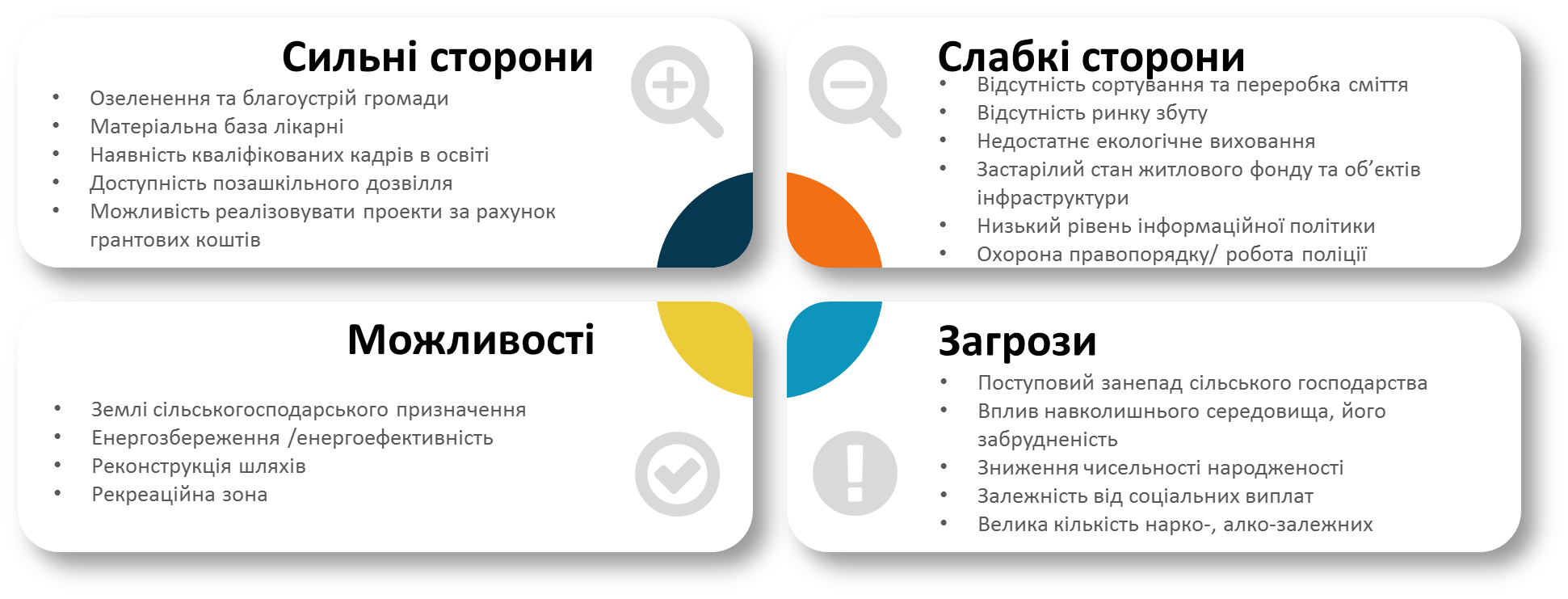 3. СТРАТЕГІЧНІ НАПРЯМКИ РОЗВИТКУ ЗЕЛЕНОДОЛЬСЬКОЇ МІСЬКОЇ    ОБ’ЄДНАНОЇ ТЕРИТОРІАЛЬНОЇ ГРОМАДИ      Стратегією сталого розвитку Зеленодольської міської об’єднаної  територіальної громади на 2018-2028 роки визначено наступне бачення розвитку громади: Зеленодольська міська ОТГ – це місце натуральної енергії з високою якістю  життя у гармонії з природою, з традиціями та інноваційною економікою і сільським господарством, які динамічно розвиваютьсяСтратегічна ціль 1. Підвищення рівня життя мешканців шляхом покращення доступу до соціальних послуг,  навчання,  освіти,  послуг  громадської  безпеки  та  відпочинку,  які забезпечать комфортні умови життя в єдиній громадіСтратегічна ціль 2. Активізація місцевої спільноти та посилення процесу відновлення сіл на основі історичної та культурної спадщиниСтратегічна ціль 3. Розширення  і  покращення  якості  та енергоефективності  комунальної інфраструктури, яка забезпечує підвищення комфорту проживання та посилення охорони здоров'я мешканцівСтратегічна ціль 4. Підтримка розвитку підприємництва на основі місцевих ресурсів і талантівІнвестиційна діяльність	Актуальні питання: активне залучення державної субвенції та коштів ДФРР з метою впровадження ключових  інфраструктурних проектів задля  підвищення  та покращення рівня комфорту мешканців громади; сприяння розробці та впровадженню проектів розвитку в рамках реалізації Стратегії розвитку Зеленодольської МОТГ  збільшення обсягів залучення прямих іноземних інвестицій і як результат – поступове формування нового іміджу Зеленодольської МОТГ як інвестиційно-привабливої території.Головна мета: залучення інвестицій в соціально-економічний розвиток громади в тому числі зарубіжних; сприяння  стимулюванню  можливостей для розвитку малого, середнього бізнесу;  покращення якості  життя та розвиток інфраструктури сільських територій громади; підвищення матеріально-технічного забезпечення для сталого розвитку діючих підприємств Зеленольської МОТГ; створення нових туристичних продуктівПерелік пріоритетних проекти стратегічного характеру на 2019 рік, згідно Стратегії сталого розвитку Зеленодольської міської об'єднаної територіальної громади  на 2018-2028 роки, затвердженої рішенням Зеленодольської міської ради від 25.04.2018р  №713, що можуть бути реалізовані за кошти міського бюджету та інших інвестиційних джерел наведено в Додатку 1 до Плану. Перелік цільових міських програм, затверджених на 2019 рік наведено в Додатку 2 до Плану.Основні показники розвитку Зеленодольської МОТГ наведено в Додатку 3 до Плану4. ЗАХИСТ НАСЕЛЕННЯ І ТЕРИТОРІЙ ВІД НАДЗВИЧАЙНИХ СИТУАЦІЙ ТЕХНОГЕННОГО ТА ПРИРОДНОГО ХАРАКТЕРУ, ЗАБЕЗПЕЧЕННЯ ПОЖЕЖНОЇ БЕЗПЕКИ ЗЕЛЕНОДОЛЬСЬКОЇ МІСЬКОЇ ОБ’ЄДНАНОЇ ТЕРИТОРІАЛЬНОЇ ГРОМАДИЗеленодольська міська об’єднана територіальна громада (далі- громада) є однією із найбільш техногенно та екологічно небезпечних в області. Загальний стан техногенної небезпеки громади обумовлений наявністю на її території 10-ти потенційно небезпечних об’єктів, 4-х об’єктів підвищеної небезпеки, 4-х вибухопожежонебезпечних об’єктів, 2-х автозаправних станцій та 3-х хімічно-небезпечних об’єктів на яких зберігається значна кількість хімічних і пожежонебезпечних речовин. Такими об’єктами є: ВП Криворізька ТЕС «ДТЕК ПАТ Дніпроенерго», де у виробництві використовується сірчана кислота і глибина зони можливого хімічного забруднення складає ., а у зону можливого хімічного забруднення потрапляє – 0,745 тис. чол., КП «Зеленодольський міський водоканал», де у виробництві використовується хлор і глибина зони можливого хімічного забруднення складає ., а у зону можливого хімічного забруднення потрапляє – 0,65 тис. чол., та насосно-фільтрувальна станція КП «Мар’янське, 2», де у виробництві використовується хлор і глибина зони можливого хімічного забруднення складає ., а у зону можливого хімічного забруднення потрапляє – 0,1 тис. чол.Унаслідок високого рівня зношення технологічного обладнання більшості підприємств підвищеної небезпеки в громаді існує небезпека до виникнення надзвичайних ситуацій. Крім того, можливі аварії з викидом (виливом) небезпечних хімічних речовин, у тому числі при транспортуванні автомобільним та залізничним транспортом.Надзвичайні ситуації, події та пожежі що виникають на території громади ліквідовуються 20 Державною пожежно-рятувальною частиною Головного управління ДСНС України у Дніпропетровській області (далі-20 ДПРЧ), так як в громаді відсутні підрозділи місцевої пожежної охорони та майже вся техніка пристосована для цілей пожежогасіння, що знаходиться у суб’єктів господарювання застаріла та знаходиться в технічно-несправному стані.З метою забезпечення  захисту населення Зеленодольської міської об’єднаної територіальної громади від надзвичайних ситуацій 
техногенного та природного характеру, забезпечення пожежної безпеки  рішенням Зеленодольської міської ради № 186 від 24.06.2016р. затверджено цільову програму Захисту населення і територій від надзвичайних ситуацій техногенного та природного характеру, забезпечення пожежної безпеки Зеленодольської міської об’єднаної територіальної громади на 2016-2020 роки.Основними шляхами і засобами реалізації Програми є:розвиток на території Зеленодольської громади єдиної системи запобігання виникненню надзвичайних ситуацій та пожеж і ліквідації їх наслідків;удосконалення та підвищення ефективності роботи, пов’язаної із забезпеченням техногенної та пожежної безпеки в населених пунктах;посилення державного нагляду і контролю за виконанням вимог законодавчих та нормативно-правових актів у сфері цивільного захисту, пожежної безпеки на території Зеленодольської громади та на об’єктах господарювання незалежно від форм власності;технічне переоснащення місцевого пожежно-рятувального підрозділу, спроможного виконувати аварійно-рятувальні роботи, надавати допомогу постраждалому населенню за будь-яких обставин;поліпшення інформаційно-аналітичного забезпечення органів виконавчої влади міста, аварійно-рятувальних сил, чергово-диспетчерських служб підприємств, установ і організацій, населення з питань техногенної, пожежної і природної безпеки та реагування на надзвичайні ситуації;пропаганда безпеки життєдіяльності населення громади, навчання громадян основам безпечної поведінки через засоби масової інформації, соціальну рекламу та проведення масових громадських заходів. Реалізація заходів Цільової програми забезпечить постійне підтримання в готовності до дій за призначенням органів управління сил та засобів цивільного захисту, створить систему постійної інформаційно-роз’яснювальної  роботи серед населення з питань пожежної безпеки та безпеки життєдіяльності.Основними завданнями Цільової програми є:реалізація державної політики у сфері цивільного захисту та пожежної безпеки;підвищення рівня захисту населення і території Зеленодольської  громади від надзвичайних ситуацій техногенного та природного характеру;забезпечення оперативного реагування та управління силами та засобами цивільного захисту під час ліквідації надзвичайних ситуацій та подій на території Зеленодольської громади.Заходи цільової соціальної програми формуються відповідно до її мети та забезпечують належне функціонування пожежно-рятувального підрозділу для ліквідації надзвичайних ситуацій, подій та гасіння пожеж.Обсяг фінансування Програми у 2019 році  буде визначено в процесі розподілу вільного залишку, орієнтовно у січні 2019 року .У результаті виконання Цільової програми будуть створені належні умови функціонування пожежно-рятувального підрозділу та забезпечено належний рівень цивільного захисту об’єктів усіх форм власності міста.Реалізація заходів Цільової програми забезпечить постійне підтримання в готовності до дій за призначенням органів управління сил та засобів цивільного захисту, створить систему постійної інформаційно-роз’яснювальної  роботи серед населення з питань пожежної безпеки та безпеки життєдіяльності.Виконання Цільової програми забезпечить реалізацію державної політики у сфері цивільного захисту на території Зеленодольської громади, здійснення заходів щодо безпеки та захисту населення і території, матеріальних і культурних цінностей та довкілля від негативних наслідків НС, поліпшить технічне оснащення, підвищить рівень готовності органів управління та сил цивільного захисту до оперативного реагування на можливі надзвичайні ситуації, події та пожежі на території Зеленодольської міської об’єднаної територіальної громади. 5.МОНІТОРИНГ РЕАЛІЗАЦІЇ ПЛАНУ СОЦІАЛЬНО ЕКОНОМІЧНОГО РОЗВИТКУ ЗЕЛЕНОДОЛЬСЬКОЇ МІСЬКОЇ ОБ’ЄДНАНОЇ ТЕРИТОРІАЛЬНОЇ ГРОМАДИ Основною метою моніторингу є забезпечення реалізації та постійної підтримки актуальності Плану соціально економічного розвитку Зеленодольської міської об’єднаної територіальної громади. У ході моніторингу виконання Плану вирішуються наступні завдання:стимулювати реалізацію Плану в цілому та в окремих цілях і завданнях, оцінити ступінь досягнення бачення, стратегічних та оперативних цілей Плану, надати інформацію для прийняття рішень про розподіл ресурсів на досягнення цілей чи про їх коригування, оцінити ступінь реалізації цілей, надати інформацію для уточнення і коригування цілей. Моніторинг Плану соціально-економічного розвитку включає два рівні: 1. Моніторинг зовнішнього середовища розвитку Зеленодольської міської об’єднаної територіальної громади: базується на аналізі основних індикаторів, що характеризують ситуацію в державі в цілому та в регіоні, які є стратегічно важливими для економічного розвитку громади. Підсумки підводяться в кінці року та доводяться як частина зведеного аналітичного моніторингового звіту. Моніторинг процесу реалізації Плану. Розподіляється на: а) моніторинг досягнення бачення; б) моніторинг просування за критичними питаннями;в) моніторинг досягнення стратегічних цілей; г) моніторинг досягнення оперативних цілейд) активність відповідальних координаторів та виконавських груп. Базується на аналізі досягнення запланованих результатів, розгляді визначеного переліку показників (індикаторів). Підсумки моніторингу підводяться два рази на рік у вигляді піврічних оглядів реалізації, результати якого розміщуються на офіційному веб-сайті Зеленодольської міської ради.  Форми здійснення моніторингу. Піврічні звіти розробляються на базі аналізу отриманої інформації і містять аналітичну узагальнену інформацію про просування реалізації Плану за всіма пріоритетними напрямками (критичними питаннями), стратегічними та оперативними цілями та містять: а) виконані завдання, ступінь виконання кожної оперативної цілі, ступінь досягнення кожної стратегічної цілі ; б) не виконані завдання, причини та пропозиції щодо подальшого виконання; в) дані за основними індикаторами, що відображають положення з критичних питань, надаються відповідальними координаторами за підсумками року ; г) рекомендації щодо усунення перешкод реалізації та пропозиції щодо коригування Плану соціально-економічного розвитку; д) оцінка потреб у бюджетному фінансуванні (з кожної стратегічної цілі визначається сума, яку слід включити до бюджету на стадії його формування - ІІ півріччя, чи на стадії його коригування - І півріччя). Піврічні звіти надаються для опрацювання обов'язково в електронному та друкованому вигляді. Результати піврічних звітів виносяться на обговорення сесії Зеленодольської міської ради. Зведений аналітичний моніторинговий звіт. Один раз на рік головний спеціаліст з економічних питань за даними, що надають відповідні структурні підрозділи виконавчого комітету Зеленодольської міської ради готує зведений аналітичний звіт, який вноситься на обговорення і затвердження сесії Зеленодольської міської ради. У звіті міститься: а) аналіз зовнішнього оточення (міститься у річному звіті), б) аналіз виконання планів дій, в) пропозиції щодо коригування основного тексту Плану соціально- економічного розвитку г) рекомендації щодо актуалізації цілей та планів дій, д) оцінки потреб у фінансуванні, в тому числі з міського бюджету та внесення пропозицій щодо видатків з бюджету наступного року. Коригування та оновлення Плану соціально-економічного розвитку. Пропозиції з коригування та оновлення Плану за стратегічними та оперативними цілями, завданням можуть вноситися:Міським головою;Депутатами Зеленодольської міської ради;членами Виконавчого комітету Зеленодольської міської ради; зацікавленими організаціями, установами, громадськими організаціями та жителями громади.Пропозиції щодо коригування основного тексту Плану соціально- економічного розвитку розглядаються і обговорюються на чергових та позачергових засіданнях сесії Зеленодольської міської ради.Додаток1  до Плану соціально-економічного розвитку Зеленодольської МОТГ на 2019 рікПріоритетні проекти стратегічного характеру на 2019 рік, згідно Стратегії сталого розвитку Зеленодольської міської об'єднаної територіальної громади  на 2018-2028 роки, затвердженої рішенням Зеленодольської міської ради від 25.04.2018р  №713Додаток2  до Плану соціально-економічного розвитку Зеленодольської МОТГ на 2019 рікПерелік міських цільових програм на 2019 рікДодаток 3до Плану соціально-економічного розвитку Зеленодольської МОТГ на 2019 рікСекретар ради                            О.М. ЯрошенкоNз/пНазва проектуNз/пНазва проекту1.1.1. Створення Центру соціальної допомоги для одиноких, непрацездатних, осіб похилого віку, осіб з інвалідністю, осіб, які опинились у складних життєвих обставинах1.2.1. Створення та розвиток опорної школи1.3.1. Створення матеріально-технічної бази для якісної роботи громадського формування «Янголи тиші» та організація Центру безпеки1.4.1. Модернізація спортивно-відпочинкової інфраструктури2.1.5. Підтримка та розвиток фестивального руху2.1.6. Відродження духовної спадщини Зеленої Долини2.2.2. Організація видавництва власної газети громади в електронному і паперовому вигляді2.3.2. Забезпечення безперешкодного доступу для осіб з інвалідністю та інших маломобільних груп населення до об’єктів соціальної, інженерної та транспортної інфраструктури ОТГ2.3.3. Програма «Соціальна активізація людей з інвалідністю»3.1.1. Реконструкція водонапірної башти Рожновського з придбанням обладнання глибокого доочищення води в селі Велика Костромка3.1.4. Впровадження сучасних технологій очищення води та реконструкція обладнання водоочисних споруд в м. Зеленодольськ3.2.1. Капітальний ремонт доріг на території  Зеленодольської міської ОТГ3.2.2. Облаштування тротуарів та велодоріжок на території  Зеленодольської міської ОТГ3.3.3. Створення матеріально – технічної бази для забезпечення поводження з ТПВ згідно діючого законодавства України3.4.1. Залучення молодих медичних працівників, придбання комунального житла для них3.5.1. Впровадження комплексної ІТ-системи електронного врядування та управління в Зеленодольській міській ОТГ3.5.6. Сприяння можливостям громади у створенні ОСББ шляхом виконання реконструкції та відновлення внутрішньо-будинкових мереж загального користування у десяти перших житлових будинках, у яких буде створюватись ОСББ3.5.7. Зменшення втрат тепла з внутрішньо будинкових мереж шляхом виконання заходів з відновлення, реконструкції теплової ізоляції у будинках м. Зеленодольська4.1.1. Підтримка інституцій розвитку бізнесу4.1.3. Бізнес-інкубатор, створення IT- підприємств4.1.4. Розвиток зон покращення бізнесу4.3.1. База локальних інвестиційних проектів№  з/пНайменування місцевої/регіональної програмиУсьогоЗагальний фондСпеціальний фондСпеціальний фонд№  з/пНайменування місцевої/регіональної програмиУсьогоЗагальний фондусьогоу тому числі бюджет розвитку1234561Програма розвитку освіти Зеленодольської міської об’єднаної  територіальної громади
 на 2016-2021 роки 159 860159 860002Програма розвитку первинної медико-санітарної допомоги Зеленодольської міської об’єднаної територіальної громади на 2019-2021 роки 8 388 1028 388 102003Програма економічного і соціального розвитку Зеленодольської міської об’єднаної територіальної громади на 2019 рік 44 306044 30644 3064Програма оздоровлення і відпочинку дітей Зеленодольської міської об'єднаної територіальної громади на 2019 рік 192 500192 500005Програма надання фінансової підтримки громадським організаціям інвалідів і ветеранів Зеленодольської міської об’єднаної територіальної громади на 2019 рік 300 000300 000006Програма надання матеріальної допомоги населенню Зеленодольської міської об’єднаної територіальної громади на 2019 рік  300 000300 000007Програма розвитку фізичної культури і спорту Зеленодольської міської об'єднаної територіальної громади на 2019 рік 1 550 2001 550 200008Програма розвитку житлово-комунального господарства та благоустрою Зеленодольської міської об’єднаної територіальної громади  на 2019 рік 1 337 7411 337 741009Програма фінансової підтримки комунальних підприємств Зеленодольської міської об'єднаної територіальної громади на 2019 рік1 140 0001 140 0000010Програма заходів з організації  рятування на водах Зеленодольської міської об'єднаної територіальної громади на 2019 рік 494 698494 6980011Програма використання коштів фонду охорони навколишнього природного середовища Зеленодольської міської об’єднаної територіальної громади на 2019 рік9 984 00009 984 0000Разом23 891 40713 863 10110 028 30644 306ОСНОВНІ ПОКАЗНИКИОСНОВНІ ПОКАЗНИКИОСНОВНІ ПОКАЗНИКИОСНОВНІ ПОКАЗНИКИОСНОВНІ ПОКАЗНИКИОСНОВНІ ПОКАЗНИКИОСНОВНІ ПОКАЗНИКИОСНОВНІ ПОКАЗНИКИОСНОВНІ ПОКАЗНИКИсоціально-економічного та культурного розвитку соціально-економічного та культурного розвитку соціально-економічного та культурного розвитку соціально-економічного та культурного розвитку соціально-економічного та культурного розвитку соціально-економічного та культурного розвитку соціально-економічного та культурного розвитку соціально-економічного та культурного розвитку соціально-економічного та культурного розвитку Показникод. 
виміруод. 
виміру2017
Факт% до 2016 року2018
Очікуване% до 2017 року2019
Прогноз% до 2018 року122345678Чисельність населення станом на 01 січня 2017 року, осіб, у тому числі дітей: осібосіб19 485,098,5319 329,099,219 174,099,2дошкільного віку осібосіб632,084,27632,0100,0660,0104,4шкільного вікуосібосіб1 811,099,181 840,0101,61 820,098,9Обсяг доходів (розрахунковий) спроможної територіальної громади, усього, у тому числі(без урахування міжбюджетних трансфертів):тис. грнтис. грн110 092,993,6883 254,475,685 690,0102,9сформованих відповідно до ст. 64 Бюджетного кодексу Українитис. грнтис. грн73 748,4134,4968 869,093,473 923,4107,3бюджету розвиткутис. грнтис. грн0,00,000,00,00,00,0базової дотаціїтис. грнтис. грн0,00,000,00,00,00,0реверсної дотаціїтис. грнтис. грн1 285,166,650,00,00,00,0Кількість закладів, що утримуються за рахунок бюджету органів місцевого самоврядування, усього,  у тому числі:Од.Од.26100,0026100,027103,8загальноосвітніх навчальних закладів                 I – III ступенівОд.Од.6100,006100,06100,0загальноосвітніх навчальних закладів  I ступеняОд.Од.1100,001100,01100,0НВК00,0000,010,0дошкільних навчальних закладівОд.Од.6100,006100,06100,0закладів позашкільної освіти Од.Од.1100,002200,02100,0закладів культури Од.Од.9100,00888,98100,0амбулаторій, поліклінікОд.Од.3100,003100,03100,0Наявність приміщень для розміщення державних органів, установ, що здійснюють повноваження щодо: Од.Од.3100,003100,03100,0правоохоронної діяльностіОд.Од.1100,001100,01100,0реєстрації актів цивільного стану та майнових правОд.Од.1100,001100,01100,0пенсійного забезпечення Од.Од.00,0000,000,0соціального захистуОд.Од.00,0000,000,0пожежної безпекиОд.Од.1100,001100,01100,0казначейського обслуговуванняОд.Од.00,0000,000,0Наявність приміщень для розміщення органів місцевого самоврядування, усього, одиницьОд.Од.3100,003100,03100,0Кількість сільськогосподарських об'єктів виробничого призначенняОд.Од.57100,0057100,057100,0Земельний фондтис. гатис. га31,2100,0031,2100,031,2100,0Площа сільськогосподарських угідьтис. гатис. га23,4100,0023,4100,023,4100,0Кількість котеленьод.од.3100,003,0100,03100,0Тепломережі кмкм25,5100,0025,5100,025,5100,0Підключення населених пунктів до централізованого водозабезпеченняод.од.3100,003100,03100,0